Publicado en  el 28/01/2014 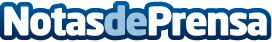 Núria Vilanova, nombrada presidenta del Capítulo Ibérico del Consejo Empresarial de América LatinaDatos de contacto:InforpressNota de prensa publicada en: https://www.notasdeprensa.es/nuria-vilanova-nombrada-presidenta-del_1 Categorias: Comunicación http://www.notasdeprensa.es